                                         STAROSTWO POWIATOWE W PRUSZKOWIE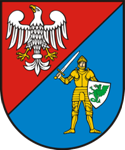  05-800 Pruszków, ul. Drzymały 30       http://www.powiat.pruszkow.pl/                                         STAROSTWO POWIATOWE W PRUSZKOWIE 05-800 Pruszków, ul. Drzymały 30       http://www.powiat.pruszkow.pl/KARTA INFORMACYJNAKARTA INFORMACYJNAZnak: WOM.5315.01 Wydanie paszportu osobie małoletniejZnak: WOM.5315.01nazwa decyzjiKomórka organizacyjna:  Wydział Obsługi MieszkańcówKomórka organizacyjna:  Wydział Obsługi MieszkańcówWymagane dokumenty(dokumenty do wniosku winny być złożone w oryginale)W imieniu osoby małoletniej wniosek o wydanie dokumentu paszportowego składa matka, ojciec, opiekun prawny lub kurator, zwani dalej wnioskodawcą.Wniosek o wydanie paszportu można złożyć w każdym punkcie paszportowym 
w kraju, niezależnie od miejsca zamieszkania (zameldowania), z zastrzeżeniem, że w tym samym punkcie paszport będzie odbierany.W punkcie paszportowym wymagana jest obecność zarówno matki jak i ojca lub opiekunów prawnych/kuratora oraz osoby małoletniej, która ukończyła 5 lat – dzieci do 5 roku życia nie muszą być obecne.Wniosek o wydanie dokumentu paszportowego składa się w formie dokumentu utrwalonego w postaci elektronicznej, wypełnianego przez organ paszportowy na podstawie danych podanych przez wnioskodawcę i danych zawartych w rejestrze dokumentów paszportowych lub w rejestrze PESEL, podpisanego przez wnioskodawcę za pomocą urządzenia umożliwiającego elektroniczne złożenie podpisu. Odbioru dokumentu paszportowego dla małoletniego może dokonać jedno 
z rodziców/opiekun prawny/kurator.Paszport jest ważny przez okres 10 lat od daty jego wydania, zaś wydany dziecku, które nie ukończyło 12 roku życia jest ważny 5 lat od daty jego wydania.Wnioskodawca przedkłada:Dowód uiszczenia opłaty (w przypadku prawa do skorzystania z ulgi 
w opłacie za wydanie paszportu albo zwolnienia z opłaty za wydanie paszportu należy przedstawić do wglądu dokument potwierdzający uprawnienie do skorzystania z ulgi lub dokument uprawniający do zwolnienia z opłaty).Kolorową fotografię o wymiarach 35 x 45 mm, wykonana w ciągu ostatnich 6 miesięcy na jednolitym jasnym tle, odwzorowująca naturalny kolor skóry, mająca dobrą ostrość oraz pokazująca wyraźnie oczy, zwłaszcza źrenice, a także twarz od wierzchołka głowy do górnej części barków, tak aby twarz zajmowała 70-80 % fotografii, pokazującej wyraźnie oczy, zwłaszcza źrenice, z widocznymi brwiami, przedstawiającej osobę w pozycji frontalnej, z zachowaniem symetrii w pionie, bez nakrycia głowy* i okularów z ciemnymi szkłami**, patrzącą na wprost z otwartymi oczami, nieprzesłoniętymi włosami, z naturalnym wyrazem twarzy i zamkniętymi ustami.*  W przypadku osób małoletnich noszących nakrycie głowy zgodnie z zasadami ich wyznania, można złożyć fotografię, o której mowa powyżej, przedstawiającą osobę w nakryciu głowy, które nie może zakrywać ani zniekształcać owalu twarzy
(wymagane zaświadczenie o przynależności do wspólnoty wyznaniowej zarejestrowanej na w Rzeczypospolitej Polskiej).** W przypadku osób małoletnich z wadą wzroku, można złożyć fotografię, o której mowa powyżej, przedstawiającą osobę w okularach z ciemnymi szkłami (wymagane orzeczenie o niepełnosprawności z uwagi na wrodzoną lub nabytą wadę wzroku).Ważny dokument paszportowy, jeżeli był wydany małoletniemu; lub - w przypadku nieposiadania dokumentu paszportowego – ważny dowód osobisty, o ile był wydany małoletniemu - do wglądu, jako dokument potwierdzający tożsamość i obywatelstwo polskie.Wymagana obecność obojga rodziców/opiekunów z ważnymi dowodami osobistymi lub ważnymi paszportami, bądź jednego z rodziców/opiekunów wraz z oryginałem:orzeczenia sądu w przypadku pozbawienia lub zawieszenia władzy rodzicielskiej jednego z rodziców,orzeczenia sądu rodzinnego o zgodzie na wydanie dokumentu paszportowego małoletniemu - w przypadku braku zgodności stanowisk rodziców lub niemożności uzyskania zgody jednego z nich oraz w przypadku składania wniosku o paszport dla małoletniego przez opiekunów prawnych lub rodziców zastępczych,pisemną zgodą drugiego rodzica na wydanie dokumentu paszportowego małoletniemu, poświadczoną za zgodność podpisu przez organ paszportowy lub notariusza (w przypadku niemożności osobistego przybycia jednego rodzica),odpisu zupełnego aktu urodzenia małoletniego - w przypadku nieustalonego ojcostwa małoletniego,aktu zgonu rodzica  - w przypadku zgonu jednego z rodziców.Zgodę na wydanie dokumentu paszportowego wyraża się w jeden z poniższych sposobów (załącznik 1_wzór zgody):na wniosku o wydanie dokumentu paszportowego (z podpisem dokonywanym przy użyciu urządzenia umożliwiającego odwzorowanie podpisu własnoręcznego), na piśmie utrwalonym w postaci papierowej (opatrzonym podpisem, którego własnoręczność poświadczył organ paszportowy lub notariusz);na piśmie utrwalonym w postaci elektronicznej opatrzonym kwalifikowanym podpisem elektronicznym (załącznik 2_podpisywanie dokumentów podpisem elektronicznym), podpisem zaufanym albo podpisem osobistym.Oświadczenie rodzica powinno zawierać sformułowanie "wyrażam zgodę na wydanie dokumentu paszportowego mojemu dziecku..." oraz:imię (imiona), nazwisko, numer PESEL, o ile został nadany, a w razie braku numeru PESEL - datę urodzenia oraz serię i numer ważnego dokumentu potwierdzającego tożsamość osoby wyrażającej zgodę;imię (imiona), nazwisko oraz numer PESEL, o ile został nadany, a w razie braku numeru PESEL - datę urodzenia osoby małoletniej, której dotyczy wniosek o wydanie dokumentu paszportowego;wskazanie miejsca składania wniosku np. "wniosek paszportowy zostanie złożony 
w punkcie paszportowym...." – w przypadku zgody elektronicznej.Elektroniczną zgodę należy przekazać do urzędu wojewódzkiego, w którym będzie składany wniosek paszportowy (załącznik 3_instrukcja wysyłania e-zgody). Zgodę należy przekazać tylko w przypadku niemożności osobistego przybycia drugiego rodzica/opiekuna prawnego i składania wniosku przez jednego z rodziców.Adres Elektronicznej Skrzynki Podawczej (ESP) Mazowieckiego Urzędu Wojewódzkiego w Warszawie: /t6j4ljd68r/skrytkaUWAGA:W przypadku wątpliwości co do tożsamości i obywatelstwa osoby ubiegającej się 
o wydanie dokumentu paszportowego lub w przypadku rozbieżności danych osoby 
w dostępnych dokumentach i ewidencjach, organ ma prawo zażądać przedłożenia dodatkowych dokumentów, w szczególności odpisów polskich aktów stanu cywilnego, dokumentu poświadczającego obywatelstwo polskie (w przypadku dysponowania wskazanymi dokumentami, ich okazanie w momencie składania wniosku może usprawnić procedurę).OpłataOpłatę za wydanie dokumentu paszportowego wnosi się na konto:Mazowiecki Urząd Wojewódzki w Warszawie 
Plac Bankowy 3/5 00-950 Warszawanr konta: 83 1010 1010 0137 1022 3100 0000, z dopiskiem: „opłata paszportowa dla imię i nazwisko osoby ubiegającej się
o paszport", lub w punkcie paszportowym, w kasie lub opłatomacie.Miejsce złożenia dokumentów: Pruszków, ul. Drzymały 30,  parter, sala A, stanowiska 4, 5, 6, 7Miejsce złożenia dokumentów: Pruszków, ul. Drzymały 30,  parter, sala A, stanowiska 4, 5, 6, 7Termin załatwienia sprawy:     termin oczekiwania na wydanie paszportu do 30 dniTermin załatwienia sprawy:     termin oczekiwania na wydanie paszportu do 30 dniSprawy prowadzą: koordynator zespołu główny specjalista Izabela Latoszewska     tel. 22-738-14-82, 22-738-14-97, paszporty@powiat.pruszkow.plSprawy prowadzą: koordynator zespołu główny specjalista Izabela Latoszewska     tel. 22-738-14-82, 22-738-14-97, paszporty@powiat.pruszkow.plTryb odwoławczy: Odmowa wydania dokumentu paszportowego następuje w drodze decyzji.  Od decyzji przysługuje odwołanie do Ministra Spraw Wewnętrznych  za pośrednictwem Wojewody Mazowieckiego w terminie 
14 dni od dnia doręczenia decyzji.Tryb odwoławczy: Odmowa wydania dokumentu paszportowego następuje w drodze decyzji.  Od decyzji przysługuje odwołanie do Ministra Spraw Wewnętrznych  za pośrednictwem Wojewody Mazowieckiego w terminie 
14 dni od dnia doręczenia decyzji.Podstawa prawna: Ustawa z dnia 27 stycznia 2022 r. o dokumentach paszportowych;Rozporządzenie Ministra Spraw Wewnętrznych i Administracji z dnia 9 września 2022 r. w sprawie dokumentów paszportowych;Rozporządzenie Rady Ministrów z dnia 1 lipca 2022 r. w sprawie opłat za paszport i paszport tymczasowy;Ustawa z dnia 14 czerwca 1960 r. Kodeks postępowania administracyjnego.Podstawa prawna: Ustawa z dnia 27 stycznia 2022 r. o dokumentach paszportowych;Rozporządzenie Ministra Spraw Wewnętrznych i Administracji z dnia 9 września 2022 r. w sprawie dokumentów paszportowych;Rozporządzenie Rady Ministrów z dnia 1 lipca 2022 r. w sprawie opłat za paszport i paszport tymczasowy;Ustawa z dnia 14 czerwca 1960 r. Kodeks postępowania administracyjnego.